COURSE REPETITIONCourse enrollment occurs when a student receives an evaluative (A, B, C, D, F, P/NP, CR/NC) or nonevaluative (I, W) symbol for a course. Enrollments include any combination of repetitions and withdrawals.College of the Redwoods, in accordance with Title 5 §55040, allows repetition to occur only under the following circumstances:Repetition to Alleviate Substandard Course Work (per Title 5 §55042).Course Has Been Designated as Repeatable (per Title 5 §55040, 55041). Repetition Due to Significant Lapse of Time (per Title 5 §55043). Repetition Due to Extenuating Circumstances (per Title 5 §55045). Repetition of Occupational Work Experience Education (per Title 5 §55253, §55040(c)(6)). Repetition of Educational Assistance Classes for Students with Disabilities (per Title 5, §§55040(c)(7), 56029, 58161(c)(2)). Repetition to Meet a Legally Mandated Training Requirement (per Title 5 §55040(b)(8)). Repetition Due to a Significant Change in Industry or Licensure Standards (per Title 5 §55040(b)(9)). Repetition of Active Participatory Courses that are Related in Content (per Title 5, §§55040(c)).Generally, a student may enroll again in a course as long as the total enrollments do not exceed three and one of the above circumstances is met. In each circumstance, there are specific requirements as to the total number of enrollments and which grades are to be counted in the student’s cumulative grade point average Grade-Point Average (See AP 4225 Course Repetitions for specifics).  Nevertheless, the student’s permanent academic record will clearly indicate all enrollments and symbols received ensuring a true and complete academic history. Nothing in this policy and associated administrative procedure conflicts with policies pertaining to the finality of grades assigned by instructors or the retention and destruction of student records.Reference:	Title 5 §55024 (a)(9)	Title 5 §55040New Board PolicyBuilt by ASPC; Approved by Academic Senate xx/xx/2017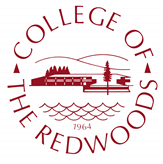 REDWOODS COMMUNITY COLLEGE DISTRICT                     BP 4225   Board Policy 